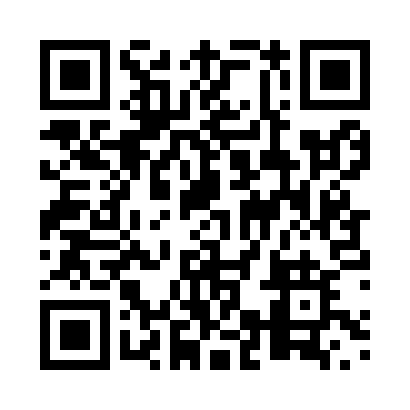 Prayer times for Shepody, New Brunswick, CanadaMon 1 Jul 2024 - Wed 31 Jul 2024High Latitude Method: Angle Based RulePrayer Calculation Method: Islamic Society of North AmericaAsar Calculation Method: HanafiPrayer times provided by https://www.salahtimes.comDateDayFajrSunriseDhuhrAsrMaghribIsha1Mon3:345:331:236:469:1211:112Tue3:355:341:236:469:1211:103Wed3:365:341:236:469:1111:104Thu3:375:351:236:469:1111:095Fri3:385:361:236:469:1111:086Sat3:395:361:246:469:1011:077Sun3:405:371:246:469:1011:068Mon3:425:381:246:459:0911:059Tue3:435:391:246:459:0911:0410Wed3:445:401:246:459:0811:0311Thu3:465:401:246:459:0811:0212Fri3:475:411:246:449:0711:0113Sat3:495:421:246:449:0611:0014Sun3:505:431:256:449:0610:5815Mon3:525:441:256:439:0510:5716Tue3:535:451:256:439:0410:5617Wed3:555:461:256:439:0310:5418Thu3:565:471:256:429:0210:5319Fri3:585:481:256:429:0210:5120Sat4:005:491:256:419:0110:5021Sun4:015:501:256:419:0010:4822Mon4:035:511:256:408:5910:4623Tue4:055:521:256:408:5810:4524Wed4:065:531:256:398:5610:4325Thu4:085:541:256:388:5510:4126Fri4:105:561:256:388:5410:3927Sat4:125:571:256:378:5310:3828Sun4:135:581:256:368:5210:3629Mon4:155:591:256:368:5110:3430Tue4:176:001:256:358:4910:3231Wed4:196:011:256:348:4810:30